PRIRODABiljke cvjetnjače zovemo biljkama cvjetnjačama jer imaju ____________________.Na crtežima oboji:stabljiku u zelenolist u žutocvijet u crveno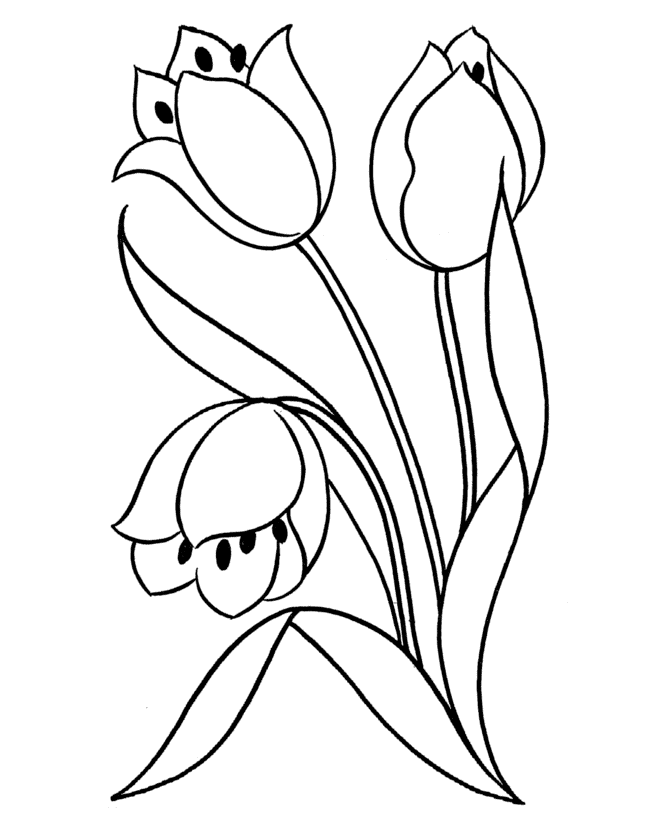 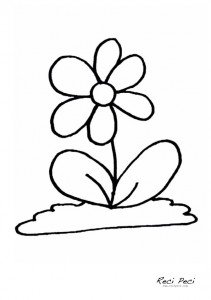 ZAOKRUŽI TOČNO ILI NETOČNO:Korijen upija vodu iz tla i drži biljku za tlo.                                         T                      NU fotosintezi biljka proizvodi kisik za ljude i životinje.                     T                      NCikla je korijen koji jedemo.                                                                  T                     NBiljka se razmnožava pomoću cvijeta.                                                 T                     NStabljika upija vodu iz tla.                                                                      T                     NStabljika luka raste pod zemljom.                                                        T                     NBiljka proizvodi sebi hranu u cvijetu.                                                   T                    NFotosinteza je naziv za proces kojim biljka proizvodi hranu.        T                    N       